Aksijalni krovni ventilator EZD25-2AJedinica za pakiranje: 1 komAsortiman: 
Broj artikla: 0087.0402Proizvođač: MAICO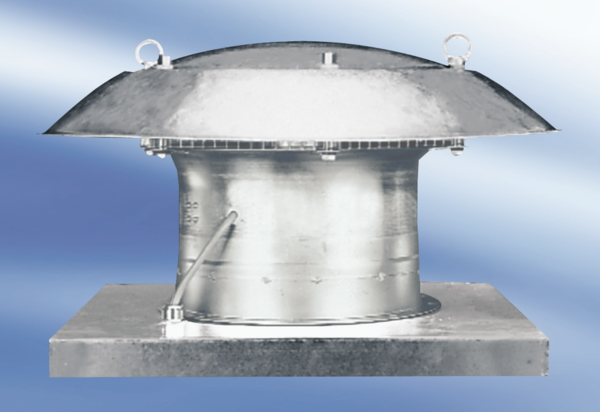 